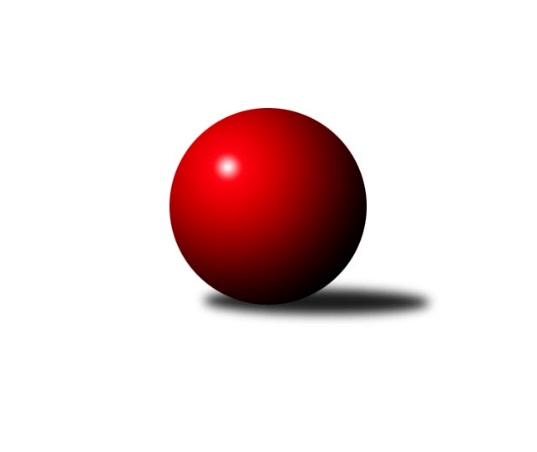 Č.10Ročník 2018/2019	16.7.2024 Zlínská krajská soutěž 2018/2019Statistika 10. kolaTabulka družstev:		družstvo	záp	výh	rem	proh	skore	sety	průměr	body	plné	dorážka	chyby	1.	TJ Spartak Hluk	9	7	1	1	38.5 : 15.5 	(46.0 : 26.0)	1616	15	1138	478	36	2.	VKK Vsetín D	9	6	2	1	39.0 : 15.0 	(48.0 : 24.0)	1617	14	1140	477	25.9	3.	TJ Bojkovice Krons B	9	7	0	2	38.5 : 15.5 	(48.0 : 24.0)	1620	14	1136	484	33.4	4.	KK Kroměříž B	9	6	1	2	38.0 : 16.0 	(44.0 : 28.0)	1576	13	1098	478	35.9	5.	TJ Bojkovice Krons C	8	5	0	3	29.0 : 19.0 	(39.5 : 24.5)	1597	10	1144	453	41.4	6.	TJ Slavia Kroměříž B	9	4	1	4	30.0 : 24.0 	(42.0 : 30.0)	1602	9	1121	481	33.9	7.	KC Zlín D	9	3	0	6	15.5 : 38.5 	(22.0 : 50.0)	1468	6	1053	415	55.1	8.	TJ Chropyně	8	2	1	5	17.5 : 30.5 	(22.0 : 42.0)	1448	5	1031	417	40.4	9.	SC Bylnice  B	8	2	0	6	17.5 : 30.5 	(24.0 : 40.0)	1470	4	1052	418	52.1	10.	KK Kroměříž C	9	2	0	7	16.0 : 38.0 	(26.5 : 45.5)	1436	4	1036	401	58.6	11.	TJ Sokol Machová C	9	1	0	8	8.5 : 45.5 	(22.0 : 50.0)	1502	2	1098	404	55.2Tabulka doma:		družstvo	záp	výh	rem	proh	skore	sety	průměr	body	maximum	minimum	1.	VKK Vsetín D	5	5	0	0	29.0 : 1.0 	(33.0 : 7.0)	1727	10	1803	1640	2.	TJ Bojkovice Krons B	5	5	0	0	26.5 : 3.5 	(30.0 : 10.0)	1697	10	1731	1639	3.	KK Kroměříž B	5	4	1	0	24.0 : 6.0 	(26.0 : 14.0)	1556	9	1584	1513	4.	TJ Bojkovice Krons C	4	4	0	0	22.0 : 2.0 	(25.5 : 6.5)	1709	8	1770	1638	5.	TJ Spartak Hluk	4	3	1	0	19.0 : 5.0 	(21.0 : 11.0)	1601	7	1680	1496	6.	TJ Slavia Kroměříž B	4	3	0	1	19.0 : 5.0 	(20.0 : 12.0)	1660	6	1692	1614	7.	KC Zlín D	4	3	0	1	15.5 : 8.5 	(21.0 : 11.0)	1458	6	1491	1409	8.	SC Bylnice  B	4	2	0	2	13.5 : 10.5 	(14.0 : 18.0)	1575	4	1632	1462	9.	KK Kroměříž C	5	1	0	4	8.0 : 22.0 	(15.0 : 25.0)	1403	2	1430	1328	10.	TJ Chropyně	4	0	1	3	5.5 : 18.5 	(8.0 : 24.0)	1535	1	1613	1440	11.	TJ Sokol Machová C	4	0	0	4	2.0 : 22.0 	(7.5 : 24.5)	1473	0	1533	1366Tabulka venku:		družstvo	záp	výh	rem	proh	skore	sety	průměr	body	maximum	minimum	1.	TJ Spartak Hluk	5	4	0	1	19.5 : 10.5 	(25.0 : 15.0)	1619	8	1676	1429	2.	KK Kroměříž B	4	2	0	2	14.0 : 10.0 	(18.0 : 14.0)	1582	4	1719	1487	3.	TJ Bojkovice Krons B	4	2	0	2	12.0 : 12.0 	(18.0 : 14.0)	1595	4	1626	1568	4.	TJ Chropyně	4	2	0	2	12.0 : 12.0 	(14.0 : 18.0)	1426	4	1604	1105	5.	VKK Vsetín D	4	1	2	1	10.0 : 14.0 	(15.0 : 17.0)	1589	4	1659	1527	6.	TJ Slavia Kroměříž B	5	1	1	3	11.0 : 19.0 	(22.0 : 18.0)	1591	3	1634	1554	7.	KK Kroměříž C	4	1	0	3	8.0 : 16.0 	(11.5 : 20.5)	1450	2	1467	1401	8.	TJ Bojkovice Krons C	4	1	0	3	7.0 : 17.0 	(14.0 : 18.0)	1575	2	1605	1525	9.	TJ Sokol Machová C	5	1	0	4	6.5 : 23.5 	(14.5 : 25.5)	1508	2	1610	1389	10.	SC Bylnice  B	4	0	0	4	4.0 : 20.0 	(10.0 : 22.0)	1446	0	1632	1277	11.	KC Zlín D	5	0	0	5	0.0 : 30.0 	(1.0 : 39.0)	1470	0	1537	1375Tabulka podzimní části:		družstvo	záp	výh	rem	proh	skore	sety	průměr	body	doma	venku	1.	TJ Spartak Hluk	9	7	1	1	38.5 : 15.5 	(46.0 : 26.0)	1616	15 	3 	1 	0 	4 	0 	1	2.	VKK Vsetín D	9	6	2	1	39.0 : 15.0 	(48.0 : 24.0)	1617	14 	5 	0 	0 	1 	2 	1	3.	TJ Bojkovice Krons B	9	7	0	2	38.5 : 15.5 	(48.0 : 24.0)	1620	14 	5 	0 	0 	2 	0 	2	4.	KK Kroměříž B	9	6	1	2	38.0 : 16.0 	(44.0 : 28.0)	1576	13 	4 	1 	0 	2 	0 	2	5.	TJ Bojkovice Krons C	8	5	0	3	29.0 : 19.0 	(39.5 : 24.5)	1597	10 	4 	0 	0 	1 	0 	3	6.	TJ Slavia Kroměříž B	9	4	1	4	30.0 : 24.0 	(42.0 : 30.0)	1602	9 	3 	0 	1 	1 	1 	3	7.	KC Zlín D	9	3	0	6	15.5 : 38.5 	(22.0 : 50.0)	1468	6 	3 	0 	1 	0 	0 	5	8.	TJ Chropyně	8	2	1	5	17.5 : 30.5 	(22.0 : 42.0)	1448	5 	0 	1 	3 	2 	0 	2	9.	SC Bylnice  B	8	2	0	6	17.5 : 30.5 	(24.0 : 40.0)	1470	4 	2 	0 	2 	0 	0 	4	10.	KK Kroměříž C	9	2	0	7	16.0 : 38.0 	(26.5 : 45.5)	1436	4 	1 	0 	4 	1 	0 	3	11.	TJ Sokol Machová C	9	1	0	8	8.5 : 45.5 	(22.0 : 50.0)	1502	2 	0 	0 	4 	1 	0 	4Tabulka jarní části:		družstvo	záp	výh	rem	proh	skore	sety	průměr	body	doma	venku	1.	TJ Slavia Kroměříž B	0	0	0	0	0.0 : 0.0 	(0.0 : 0.0)	0	0 	0 	0 	0 	0 	0 	0 	2.	TJ Sokol Machová C	0	0	0	0	0.0 : 0.0 	(0.0 : 0.0)	0	0 	0 	0 	0 	0 	0 	0 	3.	KC Zlín D	0	0	0	0	0.0 : 0.0 	(0.0 : 0.0)	0	0 	0 	0 	0 	0 	0 	0 	4.	TJ Chropyně	0	0	0	0	0.0 : 0.0 	(0.0 : 0.0)	0	0 	0 	0 	0 	0 	0 	0 	5.	KK Kroměříž C	0	0	0	0	0.0 : 0.0 	(0.0 : 0.0)	0	0 	0 	0 	0 	0 	0 	0 	6.	KK Kroměříž B	0	0	0	0	0.0 : 0.0 	(0.0 : 0.0)	0	0 	0 	0 	0 	0 	0 	0 	7.	VKK Vsetín D	0	0	0	0	0.0 : 0.0 	(0.0 : 0.0)	0	0 	0 	0 	0 	0 	0 	0 	8.	TJ Bojkovice Krons B	0	0	0	0	0.0 : 0.0 	(0.0 : 0.0)	0	0 	0 	0 	0 	0 	0 	0 	9.	TJ Bojkovice Krons C	0	0	0	0	0.0 : 0.0 	(0.0 : 0.0)	0	0 	0 	0 	0 	0 	0 	0 	10.	SC Bylnice  B	0	0	0	0	0.0 : 0.0 	(0.0 : 0.0)	0	0 	0 	0 	0 	0 	0 	0 	11.	TJ Spartak Hluk	0	0	0	0	0.0 : 0.0 	(0.0 : 0.0)	0	0 	0 	0 	0 	0 	0 	0 Zisk bodů pro družstvo:		jméno hráče	družstvo	body	zápasy	v %	dílčí body	sety	v %	1.	Jaroslav Pavlík 	KK Kroměříž B 	8	/	9	(89%)	14	/	18	(78%)	2.	Petra Gottwaldová 	VKK Vsetín D 	7	/	7	(100%)	13	/	14	(93%)	3.	Zdeněk Kočíř 	TJ Spartak Hluk 	7	/	8	(88%)	11	/	16	(69%)	4.	Petr Buksa 	TJ Slavia Kroměříž B 	7	/	9	(78%)	14	/	18	(78%)	5.	Josef Kundrata 	TJ Bojkovice Krons B 	6	/	7	(86%)	12	/	14	(86%)	6.	Eva Hajdová 	VKK Vsetín D 	6	/	7	(86%)	9	/	14	(64%)	7.	Stanislav Poledňák 	KK Kroměříž B 	6	/	8	(75%)	11	/	16	(69%)	8.	Michal Ondrušek 	TJ Bojkovice Krons B 	5.5	/	7	(79%)	7	/	14	(50%)	9.	Ludvík Jurásek 	TJ Spartak Hluk 	5.5	/	9	(61%)	12	/	18	(67%)	10.	Jaroslav Kramár 	TJ Bojkovice Krons B 	5	/	5	(100%)	8	/	10	(80%)	11.	Adam Kalina 	TJ Bojkovice Krons C 	5	/	7	(71%)	10.5	/	14	(75%)	12.	Ondřej Kelíšek 	TJ Spartak Hluk 	5	/	7	(71%)	10	/	14	(71%)	13.	Dita Stratilová 	VKK Vsetín D 	5	/	7	(71%)	10	/	14	(71%)	14.	Miroslav Macega 	TJ Slavia Kroměříž B 	5	/	7	(71%)	8.5	/	14	(61%)	15.	Ondřej Novák 	SC Bylnice  B 	5	/	8	(63%)	9	/	16	(56%)	16.	Oldřich Křen 	KK Kroměříž C 	5	/	9	(56%)	11	/	18	(61%)	17.	František Nedopil 	KK Kroměříž B 	4	/	5	(80%)	8	/	10	(80%)	18.	Lenka Krejčířová 	TJ Chropyně  	4	/	5	(80%)	6	/	10	(60%)	19.	Radomír Kozáček 	TJ Bojkovice Krons C 	4	/	6	(67%)	8	/	12	(67%)	20.	Michal Machala 	TJ Bojkovice Krons B 	4	/	7	(57%)	9	/	14	(64%)	21.	Pavel Polišenský 	TJ Slavia Kroměříž B 	4	/	7	(57%)	8	/	14	(57%)	22.	Ondřej Rathúský 	KK Kroměříž C 	4	/	8	(50%)	9.5	/	16	(59%)	23.	Josef Vaculík 	KK Kroměříž B 	4	/	8	(50%)	8	/	16	(50%)	24.	Michal Pecl 	SC Bylnice  B 	4	/	8	(50%)	7	/	16	(44%)	25.	Ladislav Strnad 	SC Bylnice  B 	3.5	/	5	(70%)	6	/	10	(60%)	26.	Richard Mikeš 	TJ Chropyně  	3.5	/	6	(58%)	7	/	12	(58%)	27.	Věra Skoumalová 	KC Zlín D 	3	/	4	(75%)	7	/	8	(88%)	28.	Tomáš Indra 	TJ Spartak Hluk 	3	/	4	(75%)	6	/	8	(75%)	29.	Vlastimil Lahuta 	TJ Bojkovice Krons C 	3	/	4	(75%)	5	/	8	(63%)	30.	Jiří Pospíšil 	TJ Spartak Hluk 	3	/	4	(75%)	5	/	8	(63%)	31.	Přemysl Gottwald 	VKK Vsetín D 	3	/	5	(60%)	5	/	10	(50%)	32.	Jan Lahuta 	TJ Bojkovice Krons C 	3	/	6	(50%)	6	/	12	(50%)	33.	Šárka Drahotuská 	TJ Sokol Machová C 	3	/	6	(50%)	4	/	12	(33%)	34.	Radmila Spurná 	KK Kroměříž C 	3	/	9	(33%)	4	/	18	(22%)	35.	Hana Polišenská 	KC Zlín D 	2.5	/	6	(42%)	6	/	12	(50%)	36.	Jan Křižka 	TJ Bojkovice Krons C 	2	/	3	(67%)	5	/	6	(83%)	37.	Lucie Oriňáková 	VKK Vsetín D 	2	/	3	(67%)	5	/	6	(83%)	38.	Petr Foltýn 	VKK Vsetín D 	2	/	3	(67%)	5	/	6	(83%)	39.	Jan Trlica 	TJ Slavia Kroměříž B 	2	/	3	(67%)	3	/	6	(50%)	40.	Zdeněk Kafka 	TJ Bojkovice Krons C 	2	/	4	(50%)	4	/	8	(50%)	41.	Michal Růžička 	TJ Slavia Kroměříž B 	2	/	4	(50%)	4	/	8	(50%)	42.	Jaroslav Sojka 	TJ Bojkovice Krons B 	2	/	5	(40%)	7	/	10	(70%)	43.	Miloslav Kalina 	TJ Bojkovice Krons B 	2	/	5	(40%)	5	/	10	(50%)	44.	Milan Skopal 	TJ Slavia Kroměříž B 	2	/	5	(40%)	4.5	/	10	(45%)	45.	Rudolf Kadlečík 	KC Zlín D 	2	/	5	(40%)	4	/	10	(40%)	46.	Martin Novotný 	KK Kroměříž B 	2	/	6	(33%)	3	/	12	(25%)	47.	Věrek Zapletal 	TJ Chropyně  	1	/	1	(100%)	1	/	2	(50%)	48.	Lenka Farkašovská 	TJ Spartak Hluk 	1	/	1	(100%)	1	/	2	(50%)	49.	Jiří Hanák 	TJ Sokol Machová C 	1	/	3	(33%)	2	/	6	(33%)	50.	Michal Kuchařík 	TJ Chropyně  	1	/	4	(25%)	3	/	8	(38%)	51.	Marie Hnilicová 	KC Zlín D 	1	/	6	(17%)	4	/	12	(33%)	52.	Karel Večeřa 	KC Zlín D 	1	/	6	(17%)	1	/	12	(8%)	53.	Miroslav Ševeček 	TJ Sokol Machová C 	1	/	7	(14%)	3.5	/	14	(25%)	54.	Vladimír Beran 	TJ Chropyně  	1	/	7	(14%)	3.5	/	14	(25%)	55.	Antonín Strnad 	SC Bylnice  B 	1	/	7	(14%)	2	/	14	(14%)	56.	Jaroslav Krejčíř 	TJ Chropyně  	1	/	7	(14%)	1.5	/	14	(11%)	57.	Roman Škrabal 	TJ Sokol Machová C 	1	/	8	(13%)	5	/	16	(31%)	58.	Margita Fryštacká 	TJ Sokol Machová C 	0.5	/	2	(25%)	1	/	4	(25%)	59.	Jan Lahuta 	TJ Bojkovice Krons C 	0	/	1	(0%)	1	/	2	(50%)	60.	Miroslav Nožička 	TJ Spartak Hluk 	0	/	1	(0%)	1	/	2	(50%)	61.	Jaromír Měřil 	TJ Sokol Machová C 	0	/	1	(0%)	1	/	2	(50%)	62.	Oldřich Kužela 	SC Bylnice  B 	0	/	1	(0%)	0	/	2	(0%)	63.	Jan Růžička 	TJ Slavia Kroměříž B 	0	/	1	(0%)	0	/	2	(0%)	64.	Eva Kyseláková 	TJ Spartak Hluk 	0	/	2	(0%)	0	/	4	(0%)	65.	Vladimíra Strnková 	SC Bylnice  B 	0	/	2	(0%)	0	/	4	(0%)	66.	Tomáš Minařík 	KK Kroměříž C 	0	/	2	(0%)	0	/	4	(0%)	67.	Jan Bambuch 	KK Kroměříž C 	0	/	3	(0%)	1	/	6	(17%)	68.	Karel Skoumal 	KC Zlín D 	0	/	3	(0%)	0	/	6	(0%)	69.	Jan Hastík 	TJ Sokol Machová C 	0	/	4	(0%)	2.5	/	8	(31%)	70.	Kateřina Spurná 	KK Kroměříž C 	0	/	4	(0%)	1	/	8	(13%)	71.	Radek Hajda 	VKK Vsetín D 	0	/	4	(0%)	1	/	8	(13%)	72.	Vladimír Čech 	KC Zlín D 	0	/	4	(0%)	0	/	8	(0%)	73.	Josef Benek 	TJ Sokol Machová C 	0	/	5	(0%)	3	/	10	(30%)Průměry na kuželnách:		kuželna	průměr	plné	dorážka	chyby	výkon na hráče	1.	TJ Bojkovice Krons, 1-2	1650	1156	494	39.1	(412.7)	2.	TJ Slavia Kroměříž, 1-4	1611	1139	471	32.9	(402.9)	3.	TJ Zbrojovka Vsetín, 1-4	1610	1131	478	36.2	(402.6)	4.	Chropyně, 1-2	1571	1114	457	38.9	(392.9)	5.	TJ Spartak Hluk, 1-4	1558	1102	456	37.9	(389.7)	6.	TJ Sokol Machová, 1-4	1528	1093	434	48.9	(382.1)	7.	KK Kroměříž, 1-4	1481	1059	421	49.2	(370.3)	8.	KC Zlín, 1-4	1387	1001	386	58.5	(347.0)Nejlepší výkony na kuželnách:TJ Bojkovice Krons, 1-2TJ Bojkovice Krons C	1770	2. kolo	Zdeněk Kafka 	TJ Bojkovice Krons C	482	2. koloTJ Bojkovice Krons C	1738	10. kolo	Josef Kundrata 	TJ Bojkovice Krons B	471	5. koloTJ Bojkovice Krons B	1731	9. kolo	Adam Kalina 	TJ Bojkovice Krons C	470	2. koloTJ Bojkovice Krons B	1729	5. kolo	Adam Kalina 	TJ Bojkovice Krons C	467	10. koloTJ Bojkovice Krons B	1724	3. kolo	Adam Kalina 	TJ Bojkovice Krons C	460	9. koloKK Kroměříž B	1719	5. kolo	Michal Machala 	TJ Bojkovice Krons B	455	7. koloTJ Bojkovice Krons C	1691	9. kolo	Jaroslav Kramár 	TJ Bojkovice Krons B	454	5. koloTJ Spartak Hluk	1676	9. kolo	Ladislav Strnad 	SC Bylnice  B	452	5. koloTJ Bojkovice Krons C	1670	7. kolo	Michal Machala 	TJ Bojkovice Krons B	448	3. koloTJ Bojkovice Krons B	1661	7. kolo	Ondřej Novák 	SC Bylnice  B	447	5. koloTJ Slavia Kroměříž, 1-4TJ Slavia Kroměříž B	1692	8. kolo	Pavel Polišenský 	TJ Slavia Kroměříž B	466	8. koloTJ Slavia Kroměříž B	1687	4. kolo	Petr Buksa 	TJ Slavia Kroměříž B	438	4. koloVKK Vsetín D	1659	6. kolo	Eva Hajdová 	VKK Vsetín D	433	6. koloTJ Slavia Kroměříž B	1646	6. kolo	Adam Kalina 	TJ Bojkovice Krons C	429	8. koloTJ Slavia Kroměříž B	1614	2. kolo	Pavel Polišenský 	TJ Slavia Kroměříž B	428	4. koloTJ Bojkovice Krons C	1605	8. kolo	Petra Gottwaldová 	VKK Vsetín D	425	6. koloTJ Sokol Machová C	1551	2. kolo	Petr Buksa 	TJ Slavia Kroměříž B	423	2. koloKC Zlín D	1439	4. kolo	Miroslav Macega 	TJ Slavia Kroměříž B	420	6. kolo		. kolo	Milan Skopal 	TJ Slavia Kroměříž B	419	8. kolo		. kolo	Petr Buksa 	TJ Slavia Kroměříž B	418	6. koloTJ Zbrojovka Vsetín, 1-4VKK Vsetín D	1803	5. kolo	Petra Gottwaldová 	VKK Vsetín D	473	9. koloVKK Vsetín D	1770	9. kolo	Lucie Oriňáková 	VKK Vsetín D	464	7. koloVKK Vsetín D	1765	1. kolo	Petr Foltýn 	VKK Vsetín D	459	5. koloTJ Spartak Hluk	1670	10. kolo	Petra Gottwaldová 	VKK Vsetín D	459	5. koloVKK Vsetín D	1656	7. kolo	Lucie Oriňáková 	VKK Vsetín D	454	1. koloSC Bylnice  B	1644	2. kolo	Dita Stratilová 	VKK Vsetín D	454	9. koloVKK Vsetín D	1640	3. kolo	Ladislav Strnad 	SC Bylnice  B	452	10. koloSC Bylnice  B	1632	4. kolo	Ludvík Jurásek 	TJ Spartak Hluk	452	10. koloTJ Bojkovice Krons B	1626	4. kolo	Dita Stratilová 	VKK Vsetín D	450	5. koloTJ Bojkovice Krons B	1619	1. kolo	Dita Stratilová 	VKK Vsetín D	449	1. koloChropyně, 1-2TJ Spartak Hluk	1650	7. kolo	Richard Mikeš 	TJ Chropyně 	434	5. koloKK Kroměříž B	1619	3. kolo	Adam Kalina 	TJ Bojkovice Krons C	431	1. koloTJ Chropyně 	1613	5. kolo	Lenka Krejčířová 	TJ Chropyně 	426	7. koloTJ Slavia Kroměříž B	1597	5. kolo	Stanislav Poledňák 	KK Kroměříž B	425	3. koloTJ Bojkovice Krons C	1569	1. kolo	Jaroslav Pavlík 	KK Kroměříž B	424	3. koloTJ Chropyně 	1566	7. kolo	Ondřej Kelíšek 	TJ Spartak Hluk	421	7. koloTJ Chropyně 	1519	1. kolo	Josef Vaculík 	KK Kroměříž B	417	3. koloTJ Chropyně 	1440	3. kolo	Tomáš Indra 	TJ Spartak Hluk	414	7. kolo		. kolo	Ludvík Jurásek 	TJ Spartak Hluk	413	7. kolo		. kolo	Milan Skopal 	TJ Slavia Kroměříž B	411	5. koloTJ Spartak Hluk, 1-4TJ Spartak Hluk	1680	3. kolo	Zdeněk Kočíř 	TJ Spartak Hluk	440	3. koloTJ Spartak Hluk	1641	6. kolo	Ondřej Kelíšek 	TJ Spartak Hluk	431	3. koloTJ Spartak Hluk	1588	1. kolo	Ondřej Kelíšek 	TJ Spartak Hluk	428	6. koloTJ Slavia Kroměříž B	1582	3. kolo	Zdeněk Kočíř 	TJ Spartak Hluk	414	1. koloVKK Vsetín D	1527	8. kolo	Ludvík Jurásek 	TJ Spartak Hluk	411	3. koloTJ Spartak Hluk	1496	8. kolo	Milan Skopal 	TJ Slavia Kroměříž B	410	3. koloKK Kroměříž B	1487	1. kolo	Ludvík Jurásek 	TJ Spartak Hluk	408	6. koloKC Zlín D	1470	6. kolo	Zdeněk Kočíř 	TJ Spartak Hluk	407	6. kolo		. kolo	Ondřej Kelíšek 	TJ Spartak Hluk	405	1. kolo		. kolo	Petra Gottwaldová 	VKK Vsetín D	404	8. koloTJ Sokol Machová, 1-4TJ Spartak Hluk	1671	4. kolo	Oldřich Křen 	KK Kroměříž C	449	1. koloTJ Chropyně 	1604	6. kolo	Ludvík Jurásek 	TJ Spartak Hluk	442	4. koloTJ Bojkovice Krons B	1594	8. kolo	Lenka Krejčířová 	TJ Chropyně 	432	6. koloTJ Sokol Machová C	1533	8. kolo	Michal Ondrušek 	TJ Bojkovice Krons B	426	8. koloTJ Sokol Machová C	1501	4. kolo	Miroslav Ševeček 	TJ Sokol Machová C	424	8. koloTJ Sokol Machová C	1493	6. kolo	Zdeněk Kočíř 	TJ Spartak Hluk	413	4. koloKK Kroměříž C	1466	1. kolo	Ondřej Kelíšek 	TJ Spartak Hluk	410	4. koloTJ Sokol Machová C	1366	1. kolo	Michal Kuchařík 	TJ Chropyně 	410	6. kolo		. kolo	Miloslav Kalina 	TJ Bojkovice Krons B	408	8. kolo		. kolo	Jiří Pospíšil 	TJ Spartak Hluk	406	4. koloKK Kroměříž, 1-4TJ Slavia Kroměříž B	1634	10. kolo	Jaroslav Pavlík 	KK Kroměříž B	443	4. koloKK Kroměříž B	1584	2. kolo	Miroslav Macega 	TJ Slavia Kroměříž B	431	10. koloKK Kroměříž B	1577	4. kolo	Pavel Polišenský 	TJ Slavia Kroměříž B	427	10. koloTJ Bojkovice Krons B	1568	6. kolo	Stanislav Poledňák 	KK Kroměříž B	426	6. koloKK Kroměříž B	1566	9. kolo	Vlastimil Lahuta 	TJ Bojkovice Krons C	421	6. koloVKK Vsetín D	1556	4. kolo	Michal Machala 	TJ Bojkovice Krons B	417	6. koloKK Kroměříž B	1542	6. kolo	Petra Gottwaldová 	VKK Vsetín D	412	4. koloTJ Bojkovice Krons C	1525	6. kolo	Jaroslav Pavlík 	KK Kroměříž B	411	2. koloKK Kroměříž B	1513	10. kolo	Stanislav Poledňák 	KK Kroměříž B	411	2. koloKK Kroměříž C	1467	9. kolo	Josef Vaculík 	KK Kroměříž B	409	4. koloKC Zlín, 1-4KC Zlín D	1491	8. kolo	Věra Skoumalová 	KC Zlín D	425	5. koloTJ Sokol Machová C	1490	5. kolo	Roman Škrabal 	TJ Sokol Machová C	417	5. koloKC Zlín D	1477	5. kolo	Ondřej Rathúský 	KK Kroměříž C	416	3. koloKC Zlín D	1453	1. kolo	Věra Skoumalová 	KC Zlín D	408	8. koloKC Zlín D	1409	3. kolo	Rudolf Kadlečík 	KC Zlín D	402	1. koloKK Kroměříž C	1401	3. kolo	Ondřej Novák 	SC Bylnice  B	392	1. koloSC Bylnice  B	1277	1. kolo	Věra Skoumalová 	KC Zlín D	384	3. koloTJ Chropyně 	1105	8. kolo	Marie Hnilicová 	KC Zlín D	379	3. kolo		. kolo	Richard Mikeš 	TJ Chropyně 	378	8. kolo		. kolo	Hana Polišenská 	KC Zlín D	372	1. koloČetnost výsledků:	6.0 : 0.0	16x	5.5 : 0.5	1x	5.0 : 1.0	8x	4.0 : 2.0	7x	3.0 : 3.0	3x	2.0 : 4.0	4x	1.5 : 4.5	3x	1.0 : 5.0	3x	0.0 : 6.0	5x